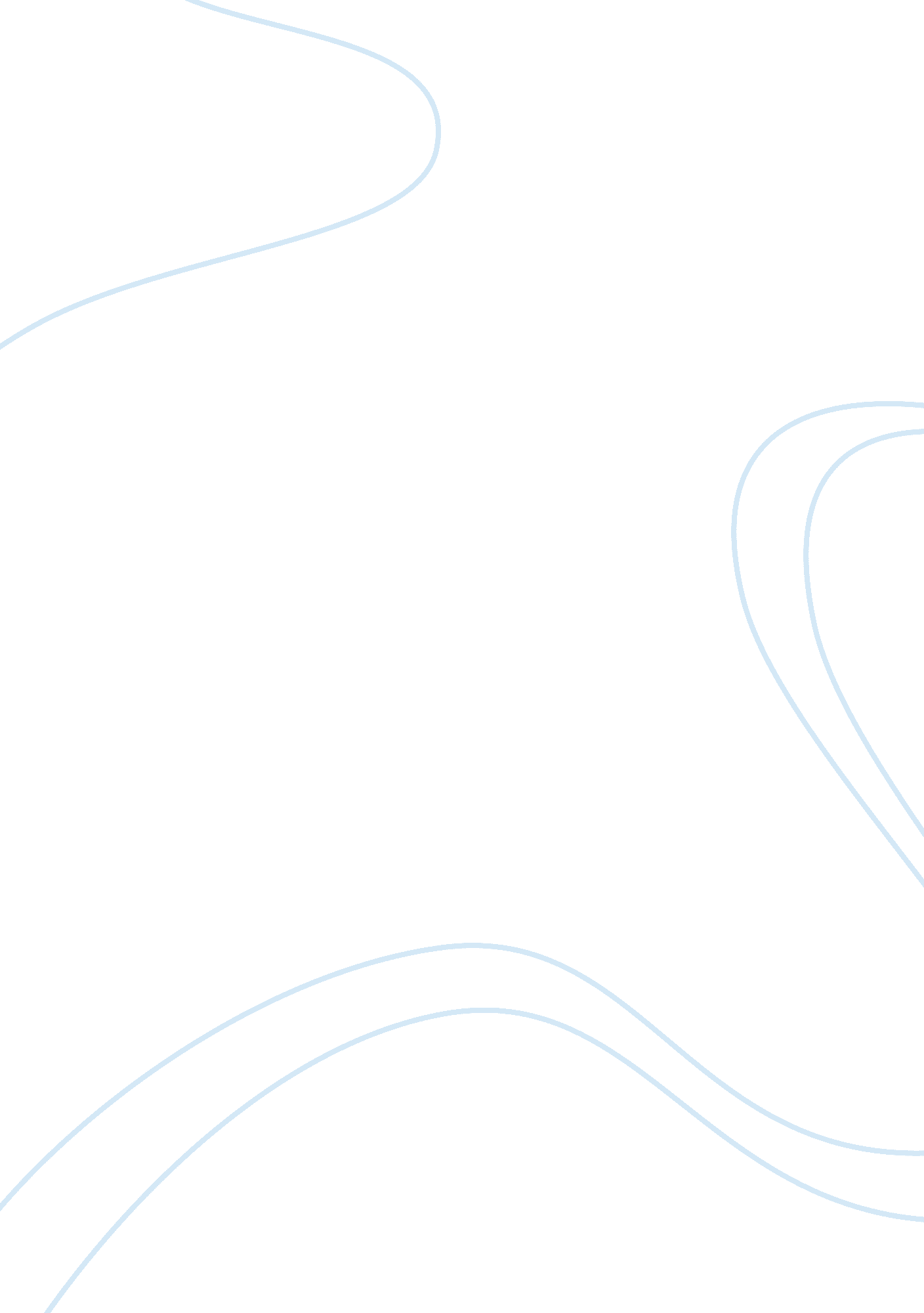 History paperHistory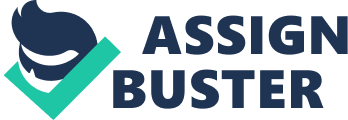 American History: A Deep insight America of today is far more different, developed and civilized than its history showed in back times. Well let me portray the real facts in the beginning of the essay that today’s America is not developed and civilized in true sense at all. There are a few hiccups but obviously they have learnt tremendously on covering the issues and weaknesses with the powerful display of their strength. 
In early 20th century and at the end of 19th century, there was a great trend of increase in the slave army. The continuous increasing slaves’ rate forced America in bearing economic depression. As indicated in the book that there are many other historical, financial and social reasons which put America in economic depression. The stock market crash in the late 1920’s dragged America in bearing worst economic era failure. This crash needed to be recovered sooner because the severity of it could crash the stability of overall financial sector. The relief funds were called for victims so that the severity of this horrible incident would have been minimized. After years of planning, hard work and mind games American financial system has been revived and now ruling half of the world holding maximum precious assets in it hands from countries all over the world. 
Speaking of social differences between old America and the new one, reasons and circumstances are a lot in numbers. Americans were known as true racist previously and had much discrimination on several bases like gender, race, color etc. Black people were given their true independence after many fights and related movements, only some have has ewer legal rights to participate and exploit available opportunities as compared to men. But the America of today’s time is a lot more powerful, free of discrimination (at least in front of world and media), image of freedom of speech and strongly dependent on its nation either males or females. 
Works Cited 
Tindall, George B, and David E. Shi. America: A Narrative History. New York: W. W. Norton & Co, 2010. Print. 